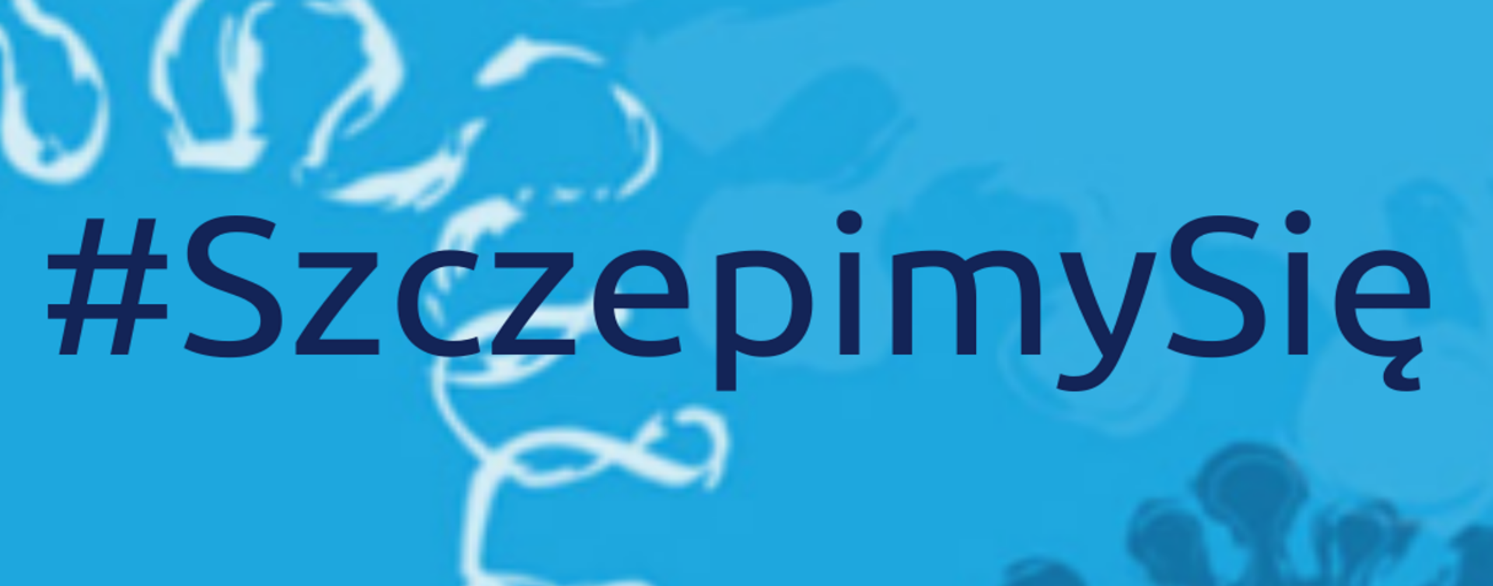 WÓJT GMINY MOGILANY ZACHĘCA DO ZAPOZNANIA SIĘ 
Z PONIŻSZYMI INFORMACJAMI DOTYCZĄCYMI RZĄDOWEJ KAMPANI #SzczepimySię.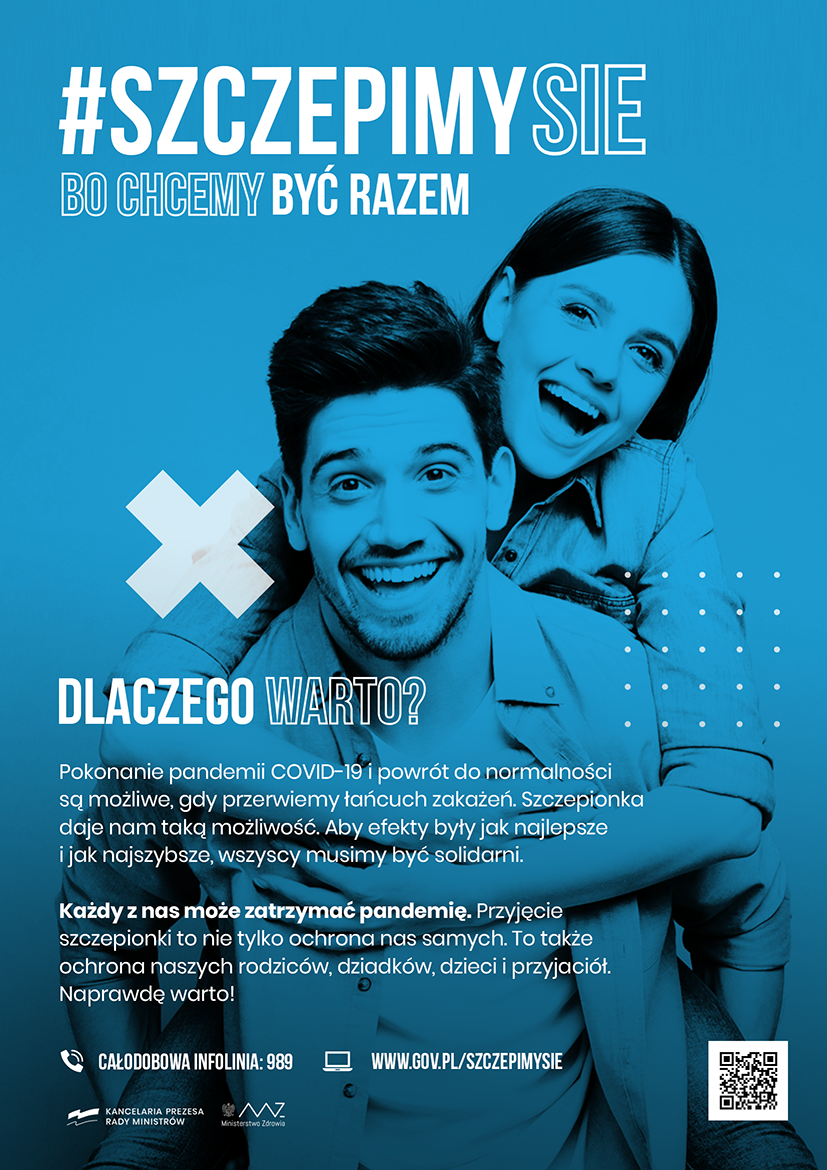 „Profilaktyka w praktyce I Małopolska” - Zachęcamy do zapoznania się z materiałami zamieszczonymi na Facebooku zatytułowanego : Profilaktyka w praktyce I Małopolska”  https://www.facebook.com/Profilaktyka-w-praktyce-I-Ma%C5%82opolska-104814154956329.Specjalna zakładka - Wszystkie numery w jednym miejscu https://www.gov.pl/web/szczepimysie/wszystkie-numery-telefonu-zwiazane-z-covid-19-i-szczepieniami-w-jednym-miejscuChcesz zarejestrować się na szczepienie przeciw COVID-19? Masz pytania dotyczące aplikacji ProteGO Safe? A może chcesz dowiedzieć się więcej na temat Narodowego Programu Szczepień? Tych i wielu innych informacji udzielamy telefonicznie! Każdy ze specjalnych numerów telefonów uruchamialiśmy w różnych momentach epidemii. Dlatego stworzyliśmy zakładkę, w które znajdziesz je wszystkie, pogrupowane w zależności od tematu rozmowy. Sprawdzone dane kontaktowe - dbaj o swoje bezpieczeństwo – korzystaj ze sprawdzonych danych kontaktowychW Internecie pojawia się wiele nieprawdziwych informacji na temat epidemii koronawirusa i szczepień przeciw COVID-19. Od samego początku zachęcamy wszystkich Polaków do korzystania ze sprawdzonych źródeł. Podobnie jest w przypadku danych kontaktowych, w tym numerów telefonów. Dbaj o swoje bezpieczeństwo. Niesprawdzony numer telefonu może narazić Cię na wysokie koszty połączenia lub inne niebezpieczeństwa. Dlatego korzystaj tylko z potwierdzonych numerów, które możesz sprawdzić w naszej zakładceNajważniejsze informacje nie tylko przez telefon Oprócz specjalnych numerów telefonów i infolinii, odpowiedź na nurtujące Cię pytanie możesz znaleźć na naszych stronach internetowych: www.gov.pl/koronawrus oraz www.gov.pl/szczepimysie.Na dedykowanych stronach znajdą Państwo m.in.:aktualne zasady i ograniczenia, informacje na temat Narodowego Programu Szczepień, raport szczepień, odpowiedzi na najczęściej zadawane pytania.  Proces szczepień - chcę się zaszczepić – ale jak?Proces szczepień przebiega etapami, w czterech fazach, i obejmuje wszystkich Polaków, którzy chcą się szczepić. W pierwszej kolejności możliwość zaszczepienia otrzymali pracownicy służby zdrowia 
i ośrodków pomocy społecznej, studenci uczelni medycznych oraz seniorzy powyżej 70. roku życia. Stopniowo szczepionka przeciw COVID-19 będzie udostępniana kolejnym grupom wiekowym 
i zawodowym.Aktualne informacje o harmonogramie szczepień można znaleźć na stronie: www.gov.pl/web/szczepimysie/rejestracjaPunkty szczepień – lokalizacje  Mapa punktów szczepień - Szczepienie przeciwko COVID-19 - Portal Gov.pl (www.gov.pl)Wszystkie najważniejsze informacje o programie szczepień i szczepionkach: www.gov.pl/web/szczepimysie/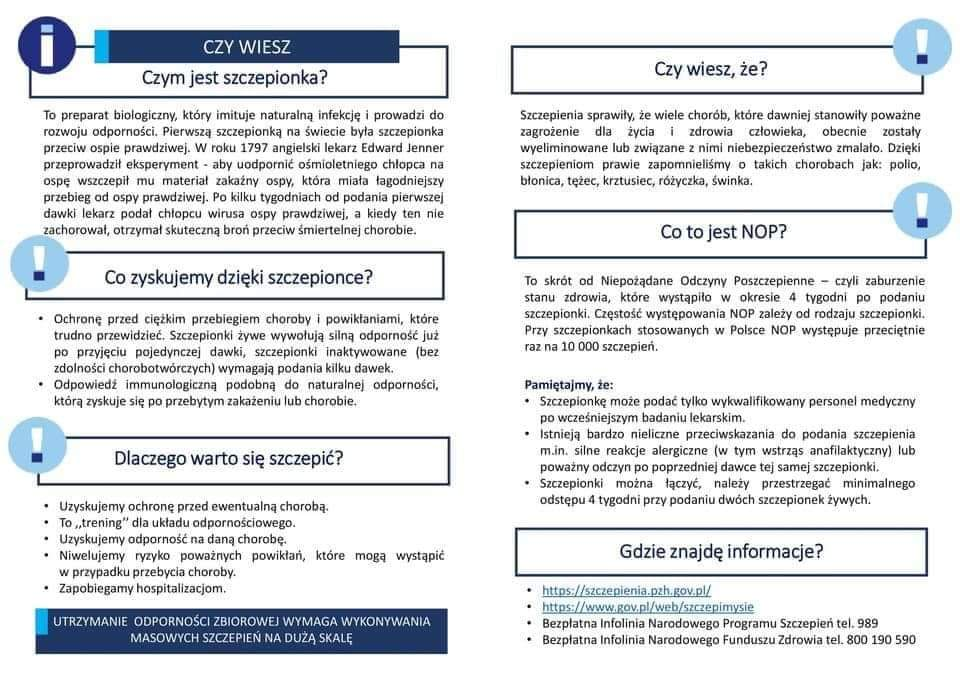 